Marco Rossi via Garibaldi 123, 00100, Roma     ◆     06 1234567     ◆    marcorossi.magazz@gmail.it  	   Esperienze lavorative e professionali   	Magazziniere, 01/2017 – 06/2021 Bartolini – Roma Ottimizzazione delle aree di stoccaggio al fine di massimizzare l'accesso e soddisfare le esigenze di diversi tipi di prodotti con peso, dimensioni o forma specifici.Potenziamento del supporto ai team interni e ai clienti attraverso la messa a disposizione della propria esperienza nella gestione dell'inventario e dei livelli delle scorte.Utilizzo di dispositivi portatili, terminali informatici e immissione manuale dei dati per tenere traccia dei movimenti d'inventario ed esecuzione di controlli a cadenza settimanale allo scopo di individuare e risolvere eventuali discrepanze.Magazziniere addetto alla preparazione degli ordini, 06/2014 – 12/2016 Adami Trasporti Spa – Roma Trasporto di articoli con muletto e carrello.Carico/scarico dei veicoli dedicati al trasporto di prodotti, scatole e pallet.Riorganizzazione dell'inventario per la vendita o la spedizione etichettando prodotti o scatole.Magazziniere, 01/2012 – 01/2014 ABC Logistica – Roma Trasporto di articoli e pallet con muletto e/o carrello.Uso in sicurezza di macchinari aziendali e attrezzature pesanti per la movimentazione della merce all'interno dei locali.Gestione della merce in uscita, trasferendo in sicurezza i prodotti dal magazzino all'area di carico e di spedizione. 	   Istruzione e formazione   	Diploma, 2011 Istituto Professionale Industriale - Roma 	   Certificazioni   	Certificazione nell'uso del carrello elevatore 	   Capacità e competenze   	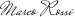 ● Organizzazione dell'inventario● Sollevamento e smistamento● Movimentazione e trasporto materiali● Logistica● Guida attenta e sicura